Сотрудниками Госавтоинспекции проведен профилактический рейд «Нетрезвый водитель»

         В целях профилактики аварийности, с участием водителей управляющих транспортными средствами в состоянии опьянения в период с 17 по 19 апреля на территории Усть-Катавского округа было проведено профилактическое мероприятие «Нетрезвый водитель».Сотрудниками ОГИБДД Отдела МВД России по Усть-Катавскому городскому округу было проверено более 140 транспортных средств . В ходе рейдовых мероприятий сотрудники Госавтоинспекции призвали водителей соблюдать ПДД, а также в связи с угрозой распространения коронавирусной инфекции отказаться от невынужденных поездок.В результате мероприятия выявлен водитель управляющий автомобилем в состоянии алкогольного опьянения. Сотрудники Госавтоинспекции напоминают, что управление транспортом в состоянии опьянения может повлечь последствия различной степени тяжести. Не подвергайте опасности свою жизнь и жизнь других участников дорожного движения!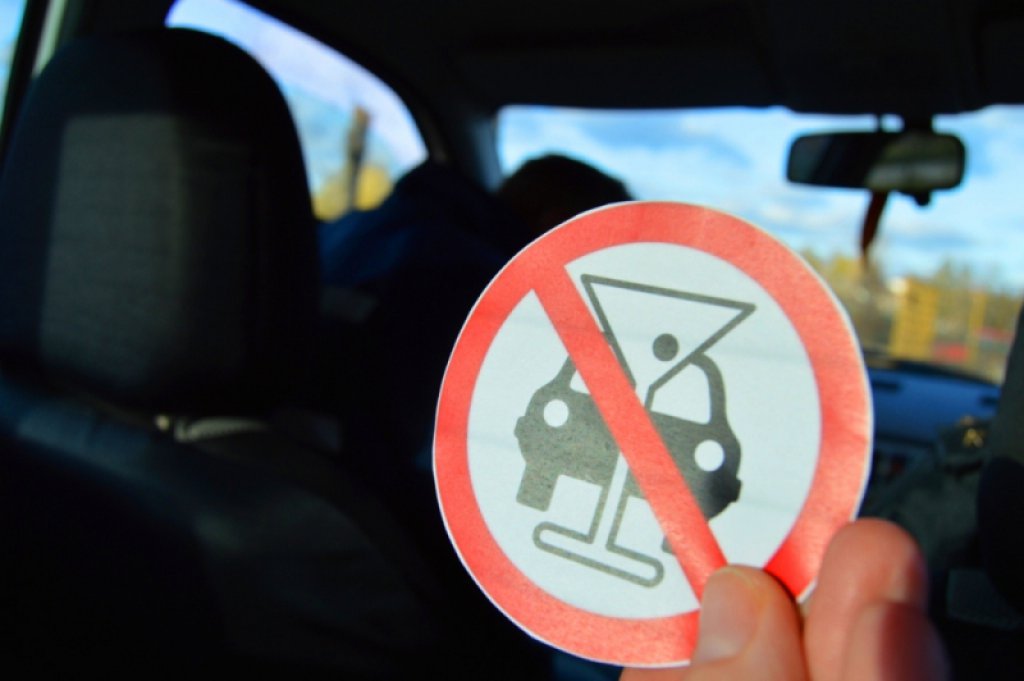 